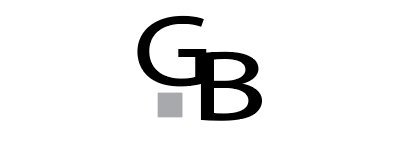 Gabrielle Breton924, Rue MackenzieBoucherville (Québec) J4B 5Y9 (514) – 295 - 0137 gabriellebreton3@gmail.com    Languages spoken and writtenFrench & EnglishComputer skills		Microsoft wordExcelPowerPointEducation      LaSalle College     DEC in Fashion Marketing                                                                                            2014-PresentExperienceOwn The CoutureJune 2016-PresentConsignment coordinator for the Ottawa and Toronto marketMeet with clients to inform of consignment proceduresOrganize consignment meetingsEvaluation of consigned goods Website developer	June 2016-PresentFreelanceDesigned and developed websitesBoutique Avenue Sassy	January 2015-PresentMarketing Associate   	Create emails to be sent to clients using MailchimpManage inventoryManage the social media networksIn charge of store purchasesVisual merchandisingBuild marketing plans to be implementedManage online websiteOwn The Couture	June 2016-PresentMarketing Associate 	Manage online websiteBuild marketing plans to be implementedCreate themes for online websiteSmart Set	January 2013-October 2013Part time	Fashion advisorCustomer serviceSupervision and maintenance of fitting roomsPromote campaigns to customersCashierExperience (additional)Structure Breton	2008 – 2012Part time	ReceptionistFilingCustomer serviceOrganisation of documentsAgence Sybille Sasse 	2008-2011Part time	Photo shoot for Sport Expert Casting for YellowAdditional acheivementsCertification of product management project for Dynamite	2016Product development project (http://www.dynamiteclothing.com)Certification of completion of the Landmark course	2015Personal development institution (http://www.landmarkworldwide.com)Certification of completion of the Dale Carnegie course	2013Personal development institution (http://www.dalecarnegie.ca)Certification of completion of the Anthony Robbins course	2013Personal development institution (https://www.tonyrobbins.com)Certification of completion of a sewing course	2013Creation and design institution (http://clubtissus.com)